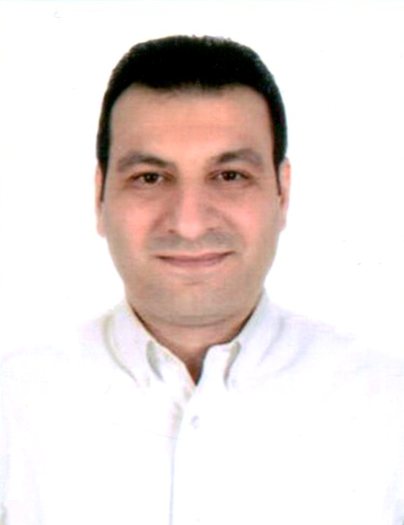 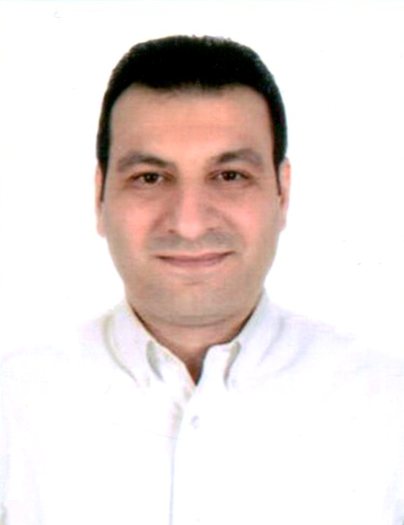 NIDAL NIDAL.366815@2freemail.com  Curriculum Vitae                                                Apply For Pubic Relation Officer (PRO)PROFILEI am highly motivated individual with a keen eye for detail. I am looking for an opportunity to prove my worth and advance my career as far as possible. I consider myself to be an effective team player with excellent work skills. I believe given a chance I would become an asset to my company immediately.CAREER EXPERIENCEWorking as PRO in Galadari Group, Dubai – U.A.E (Oct 2015 to till date).Duties & Responsibilities:Organize periodic renewal of Licenses Submission of correct documentation to the Ministry Of Labor for visa applications & immigration.Submission of correct documentation to obtain licenses and efficient collection of Licenses to take place when completedTake, submit & collect all necessary documentation in order to organize all Employee official paperwork.Arrange medical tests, passports, memos, promotional draws and fine resolution.Represent the Company at locations such as the Police Station, Airport, Hotels, Embassies, Ministries/Municipalities & other significant Departments & in accordance with services such as mobile & landline phone services Accompany the employee as they exit the country.Worked as PRO & Operation Officer  in  Rukun Aljawdah Plastering & Tile Cont , Sharjah – U.A.E (Mar 2013 to Sep 2015).Duties & Responsibilities:Deal promptly and productively on general enquiries about PRO functionsAssist the office in determining any issues identified with organization vehicle registration and renewalsAcquire visas from different Embassies in UAE for staff members for business related travelsKnowledgeable enough on the process of getting residency permits etc.Worked as Operation & PRO  in Servo Transport L.L.C , Ajman – U.A.E  (Feb 2007 to 2013).Duties & Responsibilities:Develop a marketing communications plan including strategy, goals, budget and tacticsDevelop media relations strategy, seeking high-level placements in print, broadcast and online mediaCoordinate all public relations activitiesDirect social media team to engage audiences across traditional and new mediaLeverage existing media relationships and cultivate new contacts within business and industry mediaManage media inquiries and interview requestsWorked as PRO in Al Qariya TV, Dubai Media City – U.A.E (Jan 2006 to Jan 2007).Duties & Responsibilities:Experienced in visa and other transactions, knowledge of  DUBAI and UAE Labor Law.Well-developed skills in written and spoken English & Arabic.Able to work under pressure to demanding time pressures and to meet deadlines.High level of professionalism and personal presentation at all timesWorked as PRO in Al Dyar Used Car, Dubai– U.A.E (Sep 2003 to Dec  2005).Duties & Responsibilities:Monitor, analyze and communicate PR results on a quarterly basisEvaluate opportunities for partnerships, sponsorships and advertising on an on-going basis.Build relationships with thought leaders to grow industry awarenessMaintain a keen understanding of industry trends affecting clients and make appropriate recommendations regarding communication strategy surrounding themWorked as PRO in Al Jazy Travel & Tourism, Jordan (May 1995 to June 2003).Duties & Responsibilities:Manage media relations and requestsWrite press releases, speeches and other PR copyPlan and supervise events, fairs, conferences etc.Support the implementation of promotional plansPresent solutions in times of PR crisisFacilitate the resolution of disputes with the public or external vendorsLead survey initiatives and analyze public opinionPERSONAL INFORMATIONLanguage		:     Arabic and EnglishNationality		:     JordanianDate of birth		:     30/05/1976Place of birth		:     JordanMarital status		:     Single Visa status		:     Employment visa (Dubai)License		:     Dubai Valid Driving LicenseEDUCATIONHigh School Education With Scholastic RecordsComplete Documents Production Course (Galileo)Complete Comprehensive Course Concerning MS Office Application , Arabic World institute in Amman (Graduated with Excellent Scholastic Record)CAREER OBJECTIVEA mid-level position with an opportunity for growth and advancement within the scope of my studies or other related fields.SKILLS AND ABILITIESHave a good experience in public Relation Officer (PRO).Have a good Relationship in Embassies, immigration, Ministry Of Labor, Ministry Of Law And All Gov Departments.Excellent ability to work under pressure.Excellent computer knowledge.High problem solving ability.Work very well independently or with a team.Self motivation.Study desire.REFERENCES        Available upon request.